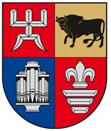 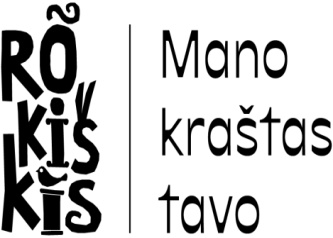 Rokiškio rajono SAVIVALDYBĖS 2022–2024 M. STRATEGINIO VEIKLOS PLANO ĮGYVENDINIMO 2022 METų ATASKAITARokiškio rajono savivaldybės (toliau – RRS) 2024-2024 m. strateginio veiklos plano programų vykdymo 2022 metais ataskaita parengta pagal programų vykdytojų ir asignavimų valdytojų pateiktą informaciją. Programų vykdymas nagrinėjamas pagal 2022 metams planuotus programų tikslų ir uždavinių vertinimo kriterijus ir planuotoms priemonėms panaudotus asignavimus. Programos, programų koordinatoriai ir vykdytojaiRokiškio rajono savivaldybės strateginių tikslų įgyvendinimas 2022 metais*Kriterijų įgyvendinimui matuoti yra pasirinkti kokybiniai rodikliai, kurių įgyvendinimo apskaičiavimas procentine išraiška nėra galimas (kiekybiniai rodikliai rezultatams gauti nurodyti „Aprašymas“ skiltyje).Rokiškio rajono savivaldybės strateginio veiklos plano 1-6 programų tikslų įgyvendinimas 2022 m.*Kriterijų įgyvendinimui matuoti yra pasirinkti kokybiniai rodikliai, kurių apskaičiavimas procentine išraiška nėra galimas, o kiekybiniai rodikliai rezultatams gauti nurodyti „Aprašymas“ skiltyje.Rokiškio rajono savivaldybės strateginio veiklos plano 01-06 programų priemonių įgyvendinimas 2022 m.2022 m. buvo vykdomos 6 Rokiškio rajono savivaldybės tarybos 2022 m. vasario 23 d. sprendimu Nr. TS-24 „Dėl Rokiškio rajono savivaldybės 2022-2024 metų strateginio veiklos plano patvirtinimo“ patvirtinto (iš dalies pakeisto: 2022 m. kovo 25 d. sprendimu Nr. TS-51 „Dėl Rokiškio rajono savivaldybės tarybos 2022 m. vasario 23 d. sprendimo Nr. TS-24 „Dėl Rokiškio rajono savivaldybės 2022-2024 metų strateginio veiklos plano patvirtinimo“ dalinio pakeitimo“,  2022 m. spalio 28 d. sprendimu Nr. TS-220 „Dėl Rokiškio rajono savivaldybės 2022-2024 metų strateginio veiklos plano patvirtinimo“ dalinio pakeitimo“ ir 2022 m. gruodžio 23 d. sprendimu Nr. TS-256 „„Dėl Rokiškio rajono savivaldybės 2022-2024 metų strateginio veiklos plano patvirtinimo“ pakeitimo“). Rokiškio rajono savivaldybės 2022–2024  metų strateginio veiklos plano programos, kurias sudarė 175 priemonės. Jų įgyvendinimui 2022 m. buvo planuota 59 540,85 Eur asignavimų, o faktiškai panaudota 58 690,10 Eur arba 98,6 proc.2022 m. asignavimai (tūkst. eurų)Asignavimų pasiskirstymas pagal programas 2022 m. (tūkst. eurų)                                                                     Asignavimų panaudojimas ir priemonių įgyvendinimas pagal programas, proc. 01 PROGRAMASAVIVALDYBĖS PAGRINDINIŲ FUNKCIJŲ VYKDYMASProgramai planuoti (patikslinti)  asignavimai – 6984,88 tūkst. Eur, Programai panaudoti (faktiniai) asignavimai – 6801,03 tūkst. Eur02 PROGRAMAUGDYMO KOKYBĖS IR MOKYMOSI APLINKOS UŽTIKRINIMAS            Programai planuoti asignavimai –17649,35tūkst. Eur            Programai panaudoti (faktiniai) asignavimai – 17490,98 tūkst. Eur03 PROGRAMAKULTŪROS, SPORTO, BENDRUOMENĖS, VAIKŲ IR JAUNIMO GYVENIMO AKTYVINIMASProgramai planuoti asignavimai –3931,10tūkst. EurProgramai panaudoti (faktiniai) asignavimai – 3929,80 tūkst. Eur04 PROGRAMASOCIALINĖS PARAMOS IR SVEIKATOS APSAUGOS PASLAUGŲ KOKYBĖS GERINIMASProgramai planuoti asignavimai – 18508,77 tūkst. EurProgramai panaudoti (faktiniai) asignavimai – 18465,44 tūkst. Eur05 PROGRAMARAJONO INFRASTRUKTŪROS OBJEKTŲ PRIEŽIŪRA, PLĖTRA IR MODERNIZAVIMASProgramai planuoti asignavimai – 8836,73 tūkst. EurProgramai panaudoti asignavimai – 8466,43 tūkst. Eur06 PROGRAMAKAIMO PLĖTRA, APLINKOS APSAUGA IR VERSLO SKATINIMASProgramai planuoti asignavimai – 3630,02 tūkst. EurProgramai panaudoti asignavimai – 3536,42 tūkst. EurIšvados2022 m. nevykdomų ar neįvykdytų priemonių  buvo 01, 04, 05, 06 programose, 100 proc. planuotos priemonės įgyvendintos 02 ir 03 programose. Didžiausią įtaką tam, kad nebuvo įvykdytos priemonės ar nepasiekti planuoti produkto vertinimo kriterijai, turėjo: 1) dėl statybinių medžiagų ir darbų kainų didėjimo išaugęs lėšų poreikis projektų įgyvendinimui; 2) tiekėjų vėlavimas suteikti paslaugas ar atlikti darbus laiku ir kokybiškai; 3) Žmogiškųjų išteklių trūkumas Savivaldybės administracijos padaliniuose dėl darbuotojų kaitos, nedarbingumo ir etc. Pridedamose 01-06 programų ataskaitose priemonių vykdymo rezultatai žymimi pagal priemonių įgyvendinimo lygį. Nurodomos programų priemonių įgyvendinimo reikšmės šviesoforo principu: Žalia įvykdymas pagal planą arba geresnis, nei buvo planuota (pasiektos visos planuotų ataskaitiniais metais vertinimo kriterijų reikšmės); geltona – įvykdyta blogiau, nei planuota (pasiekta mažiau vertinimo kriterijų reikšmių, nei planuota); raudona – neįvykdyta (nepasiekta nė viena planuoto ataskaitinių metų produkto kriterijaus reikšmė arba ji neigiama). PRIDEDAMA: Rokiškio rajono savivaldybės 2022-2024 metų strateginio veiklos plano įgyvendinimo 01-06 programų ataskaitos.Programos Nr. Programos pavadinimasProgramos koordinatoriusProgramos vykdytojai01Savivaldybės pagrindinių funkcijų vykdymo programaRokiškio rajono savivaldybės administracijos (toliau – RRSA) Finansų skyriaus vedėja Reda DūdienėRRSAVyresnysis specialistas civilinei ir darbo saugaiCentralizuotos buhalterinės apskaitos skyriusCivilinės metrikacijos ir archyvų skyriusTurto valdymo ir ūkio skyriusFinansų skyriusTeisės ir personalo skyriusBendrasis skyriusStatybos ir infrastruktūros plėtros skyriusSocialinės paramos ir sveikatos skyriusŠvietimo ir sporto skyriusKomunikacijos ir kultūros skyriusŽemės ūkio skyriusStrateginio planavimo,  investicijų ir viešųjų pirkimų skyriusSeniūnijos Savivaldybės biudžetinės įstaigos02Ugdymo kokybės ir mokymosi aplinkos užtikrinimo programaRRSA Švietimo ir sporto skyriaus vedėjas Aurimas LaužadisRRSAStatybos ir infrastruktūros plėtros skyriusŠvietimo ir sporto skyriusKomunikacijos ir kultūros skyriusSeniūnijosSavivaldybės biudžetinės įstaigos03Kultūros, sporto, bendruomenės, vaikų ir jaunimo gyvenimo aktyvinimo  programaRRSA Komunikacijos ir kultūros skyriaus vyriausioji specialistė Janina KomkienėRRSA Švietimo ir sporto skyriusKomunikacijos ir kultūros skyriusStatybos ir infrastruktūros plėtros skyriusSeniūnijosSavivaldybės biudžetinės įstaigos04Socialinės paramos ir sveikatos apsaugos paslaugų kokybės gerinimo programaRRSA Socialinės paramos ir sveikatos skyriaus vyriausioji specialistė Rasa BaranovskienėRRSASocialinės paramos ir sveikatos skyriusTurto valdymo ir ūkio skyriusSeniūnijosSavivaldybės biudžetinės įstaigos05Rajono infrastruktūros objektų priežiūros, plėtros ir modernizavimo programaRRSA Statybos ir infrastruktūros plėtros skyriaus vyriausioji specialistė Kristina GačionienėRRSAStatybos ir infrastruktūros plėtros skyriusArchitektūros ir paveldosaugos skyriusSeniūnijos06Kaimo plėtros, aplinkos apsaugos ir verslo skatinimo programaRRSA Žemės ūkio skyriaus vedėjo pavaduotoja Gintarė VinciūnienėRRSAŽemės ūkio skyriusStrateginio planavimo, investicijų ir viešųjų pirkimų skyriusTurto valdymo ir ūkio skyriusArchitektūros ir paveldosaugos skyriusIlgalaikis savivaldybės prioritetasStrateginis  tikslas (tikslą įgyvendinanti programa)Efekto vertinimo kriterijaus kodas, pavadinimasEfekto vertinimo kriterijaus reikšmėEfekto vertinimo kriterijaus reikšmėĮgyvendinimas, proc.AprašymasIlgalaikis savivaldybės prioritetasStrateginis  tikslas (tikslą įgyvendinanti programa)Efekto vertinimo kriterijaus kodas, pavadinimasPlanas FaktasĮgyvendinimas, proc.AprašymasEkonominės plėtros skatinimas ir konkurencingumo didinimas2 tikslas. Aktyvinti bendruomeninę, kultūrinę, sportinę veiklą bei didinti rajono turistinį ir rekreacinį patrauklumą;3 tikslas. Užtikrinti darnią teritorinę plėtrą ir kokybišką gyvenamąją bei verslo aplinką(03 programa)E-2-3-1 Kultūros renginiuose dalyvavusių ir turistinius objektus lankiusiųjų asmenų skaičiaus pokytis (lyginant su ankstesniais metais), proc.0,534*2021m. -139086; 2022m.-186437 (nuotoliniai lankytojai neįskaičiuoti, tik apsilankiusieji "gyvai"; 2022 m. baigėsi Covid 19 laikotarpis).Ekonominės plėtros skatinimas ir konkurencingumo didinimas2 tikslas. Aktyvinti bendruomeninę, kultūrinę, sportinę veiklą bei didinti rajono turistinį ir rekreacinį patrauklumą;3 tikslas. Užtikrinti darnią teritorinę plėtrą ir kokybišką gyvenamąją bei verslo aplinką(03 programa)E-2-3-2 Sportinėje veikloje dalyvavusių asmenų skaičiaus pokytis (lyginant su ankstesniais metais), proc.1,012,5*2021 m. - 8257; 2022 m. - 9287 (Aukšto meistriškumo sporto varžybų dalyvių skaičius+Fizinio aktyvumo renginių dalyvių skaičius+Aukšto meistriškumo stovyklų dalyvių skaičius+Kvalifikacijos kėlimo seminarų, konferencijų dalyvių skaičius+Dalyvavusių mokymo plaukti pratybose skaičius.)Sumanios visuomenės ir socialinės gerovės kūrimas1 tikslas. Užtikrinti aukštą švietimo, socialinės paramos ir sveikatos apsaugos paslaugų kokybę ir prieinamumą;2 tikslas. Aktyvinti bendruomeninę, kultūrinę, sportinę veiklą bei didinti rajono turistinį ir rekreacinį patrauklumą(02, 04 programos)E-1-2-1 1-8 klasių mokinių, besimokančių jungtinėse klasėse, skaičius, asm. 7138146,5Skaičiuojamas besimokančių jungtinėse klasėse mokinių skaičius 2022-09-01 duomenimis (29 Rokiškio pagrindinėje mokykloje, 9 Jūžintų skyriuje).  Besimokančių jungtinėse klasėse mokinių skaičius sumažėjo ženkliau nei planuota dėl priimtų naujų norminių aktų, neleidžiant formuoti jungtinių 5-8 klasių, jungtinių suaugusiųjų mokymo klasių.Sumanios visuomenės ir socialinės gerovės kūrimas1 tikslas. Užtikrinti aukštą švietimo, socialinės paramos ir sveikatos apsaugos paslaugų kokybę ir prieinamumą;2 tikslas. Aktyvinti bendruomeninę, kultūrinę, sportinę veiklą bei didinti rajono turistinį ir rekreacinį patrauklumą(02, 04 programos)E-1-2-2 Neformaliojo vaikų švietimo galimybės pasinaudojusių mokinių dalis, proc.6562,395,9Duomenys paimti iš LR informacinės sistemos Švietimo valdymo informacinės sistemos 2021-2022 mokslo metai. Įgyvendinimo procentas mažesnis, nes dalis mokinių bendrojo lavinimo mokyklose nebuvo įvestiSumanios visuomenės ir socialinės gerovės kūrimas1 tikslas. Užtikrinti aukštą švietimo, socialinės paramos ir sveikatos apsaugos paslaugų kokybę ir prieinamumą;2 tikslas. Aktyvinti bendruomeninę, kultūrinę, sportinę veiklą bei didinti rajono turistinį ir rekreacinį patrauklumą(02, 04 programos)E-1-4 Socialines paslaugas gavusių asmenų dalis nuo bendro Rokiškio rajono gyventojų skaičiaus, proc.22,023,6107,32022-12-31 Rokiškio rajone gyventojų skaičius buvo 27790. Socialinių paslaugų gavėjų skaičius – 6584: 1104 asmenų gavusių socialines paslaugas  5480 – suteikta Europos pagalba labiausiai skurstantiems asmenims. Asmenų, gaunančių socialines paslaugas, skaičius procentais, nuo bendro Rokiškio rajono gyventojų skaičiaus – 23,6 proc.Darnus teritorijų ir infrastruktūros vystymas3 tikslas. Užtikrinti darnią teritorinę plėtrą ir kokybišką gyvenamąją bei verslo aplinką;2 tikslas. Aktyvinti bendruomeninę, kultūrinę, sportinę veiklą bei didinti rajono turistinį ir rekreacinį patrauklumą(01, 05, 06 programos)E-3-1 Savivaldybės gyventojų teigiamos nuomonės apie savivaldybės administracijos darbą dalis nuo visų vertinime dalyvavusių skaičiaus, proc.55,066,5120,9Apklausoje dalyvavo 223 gyventojai. Apklausos dalyviai teigiamai (66,5 %), t.y. gerai ir labai gerai,  įvertino suteiktų paslaugų operatyvumą, gautos informacijos aiškumą, darbuotojų bendradarbiavimą su klientais, darbuotojų mandagumą ir paslaugumą bei darbuotojų pasiekiamumą (telefonu, el. paštu, atvykus į savivaldybę).Darnus teritorijų ir infrastruktūros vystymas3 tikslas. Užtikrinti darnią teritorinę plėtrą ir kokybišką gyvenamąją bei verslo aplinką;2 tikslas. Aktyvinti bendruomeninę, kultūrinę, sportinę veiklą bei didinti rajono turistinį ir rekreacinį patrauklumą(01, 05, 06 programos)E-3-5  Statinių priežiūrai, rekonstrukcijai ir plėtrai numatomų skirti lėšų pokytis (lyginant su ankstesniais metais), proc.2,039,9*2021 m. buvo skirta -471,06 tūkst. Eur., 2022 m. -869,93 tūkst. Eur.Darnus teritorijų ir infrastruktūros vystymas3 tikslas. Užtikrinti darnią teritorinę plėtrą ir kokybišką gyvenamąją bei verslo aplinką;2 tikslas. Aktyvinti bendruomeninę, kultūrinę, sportinę veiklą bei didinti rajono turistinį ir rekreacinį patrauklumą(01, 05, 06 programos)E-3-6 Veikiančių ūkio subjektų, įskaitant žemės ūkio valdų skaičių, tenkančių 1000 gyventojų, pokytis  (lyginant su ankstesniais metais), proc.1,0-0,7*2021 m. veikiančių ūkio subjektų skaičius-717, žemės ūkio valdų skaičius-4036,  bendras veikiančių ūkio subjektų skaičius-4753 (173 veikiantys subjektai 1000 gyv.) 2022 m. 770 vnt veikiančių ūkio subjektų, 4005 vnt žemės ūkio valdų, viso veikiančių žemės ūkio subjektų skaičius-4775 vnt. (172 veikiantys ūkio subjektai 1000 gyv.)Programos Nr. Programos tikslasRezultato vertinimo kriterijaus kodas, pavadinimasRezultato vertinimo kriterijaus reikšmėRezultato vertinimo kriterijaus reikšmėĮgyvendinimas, proc.AprašymasProgramos Nr. Programos tikslasRezultato vertinimo kriterijaus kodas, pavadinimasPlanas FaktasĮgyvendinimas, proc.Aprašymas01Didinti savivaldybės veiklos organizavimo ir funkcijų įgyvendinimo efektyvumąR-3-1-1 Savivaldybės administracijos ir seniūnijų valstybės tarnautojų ir darbuotojų veiklos įvertinimo „labai gerai“ ir „gerai“ dalis nuo visų vertinime dalyvavusių asmenų skaičiaus, proc.8596,2113,2Vertinami buvo 185 darbuotojai ir valstybės tarnautojai. 140 įvertinta labai gerai, 38 - gerai, 6- patenkinamai ir 1 - nepatenkinamai.02Efektyviai panaudojant švietimui skirtas lėšas užtikrinti aukštą švietimo paslaugų kokybę ir prieinamumąR-1-2-1 Savivaldybės abiturientų Valstybinių brandos egzaminų apibendrintas rodiklis, proc.9294,8103,3Valstybinių brandos egzaminų apibendrintą rodiklį pateikia Lietuvos Respublikos Švietimo ir mokslo ministerijos Nacionalinė švietimo agentūra: rajono - 162,82, šalies - 171,70.03Tenkinti visuomenės kultūrinius ir sporto poreikius, remti turizmo plėtrą ir vietos bendruomenės iniciatyvasR-3-1-1 Organizuotų kultūros ir sporto renginių skaičiaus pokytis (lyginant su ankstesniais metais), proc.0,534,3*Kultūros renginių : 2021 m.- 2108;2022 m.-2842 ; sporto renginių sk. 2021- 298; 2022 m. - 390) (Aukšto meistriškumo sporto varžybų skaičius+Fizinio aktyvumo renginių skaičius+Aukšto meistriškumo stovyklų skaičius+Kvalifikacijos kėlimo seminar, konferencijų skaičius)04Įgyvendinti Lietuvos Respublikos įstatymais ir kitais teisės aktais numatytą socialinę ir sveikatos politiką, mažinti socialinę atskirtį rajoneR-4-1-1 Socialines paslaugas gavusių senyvo amžiaus asmenų, suaugusių asmenų su negalia ir socialinę riziką patiriančių šeimų skaičiaus pokytis (lyginant su ankstesniais metais), proc.15,015,0*2021 m. Socialines paslaugas gavusių senyvo amžiaus asmenų, suaugusiųjų asmenų su negalia  ir socialinę riziką patiriančių šeimų  skaičius – 5023: 889 asmenų gavusių socialines paslaugas; 3564 – suteikta Europos pagalba labiausiai skurstantiems asmenims; 570- suteikta bendrųjų socialinių paslaugų. 2022 m. Socialines paslaugas gavusių senyvo amžiaus asmenų, suaugusiųjų asmenų su negalia  ir socialinę riziką patiriančių šeimų  skaičius – 7560: 995 asmenų gavusių socialines paslaugas; 4620 – suteikta Europos pagalba labiausiai skurstantiems asmenims;  1945- suteikta bendrųjų socialinių paslaugų ( padaugėjo bendrųjų socialinių paslaugų, ypač konsultavimo ir informavimo nes gyventojai aktyviai domėjosi lengvatomis ir paslaugomis, kurias gali gauti).05Užtikrinti infrastruktūros objektų, viešųjų erdvių ir pastatų būklės gerinimą, priežiūrą ir plėtrąR-3-5-1 Įgyvendintų viešosios aplinkos ir objektų plėtros, atnaujinimo ir pritaikymo visuomenės poreikiams projektų skaičius, vnt.34133,3Įgyvendinti projektai: 1. Žaidimų aikštelės L. Šepkos parke-1 vnt., 2. Su bendruomenės įtraukimo per biudžeto planavimo modelio programa įrengta vaikų žaidimo aikštelė  L.Šepkos parke-1vnt. 3. Obelių miesto gyvenamosios vietovės atnaujinimas-1 vnt. 4. Judrūs ir skambantys LaibgaliaiUžtikrinti kompleksišką savivaldybės teritorinį planavimąR-3-5-2 Parengtų teritorijų planavimo dokumentų skaičiaus pokytis (lyginant su ankstesniais metais), proc.3,01,7*Parengta teritorijų planavimo dokumentų:  2021 m. parengta 178 vnt., 2022 m. parengta 181 vnt.06Sudaryti palankias sąlygas ūkininkavimui ir skatinti verslo plėtrą rajoneR-6-1-1 Suremontuotų ir rekonstruotų griovių ilgio santykio su blogos būklės griovių ilgiu, pokytis (lyginant su ankstesniais metais), proc.2,07,0*Visas griovių ilgis-1752 km. Blogos būklės griovių 2022 m. 1030 km. (2021 m.-1163 km). 2021 m. blogos būklės griovių-66 proc., 2022 m. blogos būklės griovių-59 proc. sumažėjimas-7 proc.06Sudaryti palankias sąlygas ūkininkavimui ir skatinti verslo plėtrą rajoneR-6-1-2 Paramą gavusių SVV subjektų skaičiaus pokytis (lyginant su ankstesniais metais), proc.10,0-12,5*2021 m. SVV subjektai gavę paramą - 72, 2022 m. - 64. Pokytis neigiamas  -12,5 proc. kriterijus dėl SVV subjektų , gavusių paramą, nepasiektas, nes iš anksto nebuvo numatytos rizikos keičiant vertinimo kriterijus, nemažai paraiškas teikusių subjektų parama nebuvo suteikta kaip neatitinkantiems programos  vertinimo kriterijų.06Sudaryti palankias sąlygas ūkininkavimui ir skatinti verslo plėtrą rajoneR-6-1-2 Paramą žemės ūkio subjektų skaičiaus pokytis (lyginant su ankstesniais metais), proc.10,0-31,0*2021 m. paramą gavo 135 žemės ūkio subjektai, 2022 m. - 93 žemės ūkio subjektai. 2022 m. lėšos įsisavintos 100 proc. Paramos gavėjų skaičiaus pokytis neigiamas dėl Kaimo programos paramos priemonių pokyčių (2022 m. nebuvo ūkininkams kompensuojamas žvyro įsigijimas (2021 m.-ši priemonė buvo)).06Vykdyti kaimo gyvenamosios aplinkos kokybės gerinimo ir žalos aplinkai prevencijos priemonesR-6-2-1 Planuojamų aplinkos kokybės gerinimo priemonių skaičiaus pokytis, proc. (lyginant su ankstesniais metais)10,050,0*2021 metais buvo vykdomos šios aplinkos kokybės gerinimo priemonės (4):Invazinių Lietuvoje rūšių sąraše esančio Sosnovskio barščio naikinimas;Šunų ekskrementų dėžių įsigijimas;Atliekomis užterštų teritorijų tvarkymas;Rokiškio rajono savivaldybės aplinkos monitoringo programos 2018-2023 m. vykdymas.2022 metais buvo vykdomos šios aplinkos kokybės gerinimo priemonės (6):Invazinių Lietuvoje rūšių sąraše esančio Sosnovskio barščio naikinimas;Šunų ekskrementų dėžių įsigijimas;Atliekomis užterštų teritorijų tvarkymas;Rokiškio rajono savivaldybės aplinkos monitoringo programos 2018-2023 m. vykdymas;Gyventojams priklausančių gaminių, turinčių asbesto, atliekų tvarkymas;Želdynų ir želdinių ekspertizės vykdymas.Programos pavadinimasPlanuoti (patikslinti) asignavimai, tūkst. EurFaktiškai panaudoti asignavimai, tūkst. EurAsignavimų panaudojimas, proc.01  Savivaldybės pagrindinių funkcijų vykdymas6984,886801,0397,402  Ugdymo kokybės ir mokymosi aplinkos užtikrinimas17649,3517490,9899,1003  Kultūros, sporto, bendruomenės, vaikų ir jaunimo gyvenimo aktyvinimas3931,103929,8099,704  Socialinės paramos ir sveikatos apsaugos paslaugų kokybės gerinimas18508,7718465,4499,805  Rajono infrastruktūros objektų priežiūra, plėtra ir modernizavimas8836,738466,4395,806 Kaimo plėtros, aplinkos apsaugos ir verslo skatinimas3630,023536,4297,4Viso59540,8558690,1098,6 proc.Viso priemonių programoje   Iš jų įvykdyta ≥100 proc.Iš jų įvykdyta <100 proc.Neįvykdyta (0 proc.)Priemonių įvykdymo proc.41316490,2Viso priemonių programoje   Iš jų įvykdyta ≥100 proc.Iš jų įvykdyta <100 proc.Neįvykdyta (0 proc.)Priemonių įvykdymo proc.191900100Viso priemonių programoje   Iš jų įvykdyta ≥100 proc.Iš jų įvykdyta <100 proc.Neįvykdyta (0 proc.)Priemonių įvykdymo proc.242220100Viso priemonių programoje   Iš jų įvykdyta ≥100 proc.Iš jų įvykdyta <100 proc.Neįvykdyta (0 proc.)Priemonių įvykdymo proc.43329295,3Viso priemonių programoje   Iš jų įvykdyta ≥100 proc.Iš jų įvykdyta <100 proc.Neįvykdyta (0 proc.)Priemonių įvykdymo proc.29224389,7Viso priemonių programoje   Iš jų įvykdyta ≥100 proc.Iš jų įvykdyta <100 proc.Neįvykdyta (0 proc.)Priemonių įvykdymo proc.19135194,7